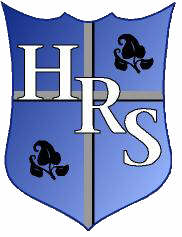 Holy Rosary Primary School Friday 8th September Newsletter 2017            How we are going to give you information about school      this school year.Newssheets. Newssheets this coming year will give you a lot of information about how we are developing areas of the curriculum especially Numeracy and ICT.Curriculum Information Evenings. There will be curriculum information evenings this month (see overleaf). We would encourage all parents to attend as this is an excellent opportunity to meet the teachers and to get an understanding of the curriculum your child will experience this year.Pupil books. Pupil workbooks will be sent home on three occasions this year in November before the parent teacher meetings, in February and at the end of the year in June as usual.Parent-Teacher Meetings. Parent teacher meetings will take place on the 20th November.Class Assemblies. Parents will be invited to attend the class assemblies outlined overleaf.End of year reports. Reports will be sent home as usual at the end of the year along with a reply slip for you to make a comment.Website. We will endeavour to ensure that the website, which contains lots of information, is kept up to date.Twitter. We have just over 700 followers on Twitter. You can access it @holyrosaryps or through the newsfeed at the bottom right of website home page.Texting. We will continue to use text messaging where appropriate though we do get charged for each text sent.Welcome screen in the front lobby and front noticeboards. The welcome screen will contain more regularly updated information but the information board will contain more long term notices.P1, P6 and P7. The P1 children have a separate induction programme. We will hold a meeting for P6 parents in the Spring to discuss transfer arrangements. P7 parents will also be invited into a meeting, if they require it, to assist in the completion of the transfer forms.Notes from the office and class teacher. We will endeavour to give out letters regarding trips etc. in a timely manner so that you receive enough advance notice. We will also endeavour to put the letters on the website so that parents can translate them if necessary.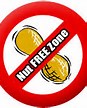 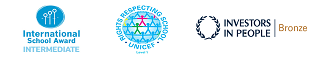 Timetable for Curriculum Information MeetingsIf required parents will be able to use our after-schools service during the curriculum meeting. There will be no cost for this.A calendar informing parents of the dates for class assemblies will be going home next week. The average number of hits per month on our school Twitter account is now 1000 and 5000 on our website. Why not have a look it is a great way to keep up to date with what’s going on in Holy Rosary.RemindersFor all the latest school news follow us on twitter @holyrosarypsRemember no nuts or food made in an environment where nuts are present should be brought into school. Many thanks.DateYear Group TimeMonday 25th SeptemberP14.00 – 4.30pmMonday 25th SeptemberP24.30 – 5.00pmTuesday 26th SeptemberP34.00 – 4.30pmTuesday 26th SeptemberP44.30 – 5.00pmWednesday 27th SeptemberP53.30 – 4.00pmWednesday 27th SeptemberP64.00 – 4.30pmWednesday 27th SeptemberP74.30 – 5.00pm